ШКОЛСКИ ПРОГРАМ ЗА  РЕФОРМИСАНЕ ОБРАЗОВНЕ ПРОФИЛЕМЕДИЦИНСКА СЕСТРА ТЕХНИЧАР, ФИЗИОТЕРАПЕУТСКИ ТЕХНИЧАР, ЛАБОРАТОРИЈСКИ ТЕХНИЧАР, ФАРМАЦЕУТСКИ ТЕХНИЧАР, СТОМАТОЛОШКА СЕСТРА-ТЕХНИЧАРМЕДИЦИНСКЕ ШКОЛЕ „ДР МИЛЕНКО ХАЏИЋ“ Ниш, септембар 2018. годинеМЕДИЦИНСКА ШКОЛА„Др Миленко Хаџић“Бр. 02-1354/4Дана 14.09. 2018.год.              НИШНа основу члана 119. став 1. тачке 2), и чл.61. Закона о основама система образовања и васпиња, („Сл.гласник РС“ бр.88/2017 и 27/2018-др.закони),а сходно Правилнику о плану и програму образовања и васпитања за заједничке предмете у стручним и уметничким школама (''Службени гласни СРС – Просветни гласник'' бр 6/90, ''Службени гласник РС''бр. .4/91, 7/93, 17/93, 1/94, 2/94, 2/95, 3/13, 3/95, 8/95, 5/96, 2/02, 5/03, 5/2014, 3/2015, 11/2016 и13/2018),Правилнику о наставном плану и програм стручних предмета средњег стручног образовања у подручје рада здравство и социјална заштита (''Службени гласни РС – Просветни гланик'', 7/2014, 11/2014 и 9/2015),Правилник о наставном плану и програму општеобразовних предмета средњег стручног образовања у подручју рада здравство и социјална заштита (''Сл.гл.РС''бр. 7/2014, 11/2016-др.правилник, 13/2018 и 13/2018-др.правилник), и члана  10. Закона о средњем образовању и васдпитању (Сл.гл.РС бр. 55/2013,101/2017 и 27/2018-др.закон), Школски одбор на седници одржаној 14.09. 2018. год. доноси:О Д Л У К УДоноси се Школски програм Медицинске школе „Др Миленко Хаџић“ школске 2018/19. године у трајању од четири године са могућношћу његовог иновирања и дограђивања у току његовог остваривања у складу са Законом.Председник Школског одбора                                                                                                                                                                                                                                                                     ______________________________                                          Др Сунчица ЈовановићСАДРЖАЈУВОД.................................................................................................................................	5  Садржај школског програма.....................................................................................................	51.	Циљеви школског програма	62.	Назив, врста и трајање свих програма образовања и васпитања које школа остварује и језик на коме се остварује програм	6     Циљ увођења огледа у редован систем школовања	83.	Обавезни и изборни предмети и модули по образовним профилима и разредима 	Начин и поступак остваривања прописаних наставних планова и програма	94. Начин остваривања принципа, циљева и исхода образовања и стандарда постигнућа, начин и поступак остваривања прописаних наставних планова и програма, програма других облика стручног образовања и врсте активности у образовно-васпитном раду..................................................95.	Програм допунске, додатне и припремне наставе	106.	Програми и активности којима се развијају способности за решавање проблема, комуникација, тимски рад, самоиницијатива и подстицање предузетничког духа	127.	Факултативни наставни предмети, њихове програмски садржаји и активности којима се остварују	138.	Начини остваривања и прилагођавања програма образовања одраслих, и ученика са посебним способностима	13    Годишњи програм рада ученика на преквалификацији	14   Додатна подршка у образовању и васпитању	179.	Програм културних активности школе	1910.	Програм слободних активности	1911.	Програм каријерног вођења и саветовања ученика	2012.	Програм заштите животне средине	2113.	Програм заштите од  дискриминације, насиља, злостављања и занемаривања и програми превенције  других облика ризичног понашања	2114.	Програм школског спорта	2315.	Програм сарадње са локалном самоуправом	2416.	Програм сарадње са породицом	2517.	Програм излета и екскурзија	2718.	Програм безбедности и здравља на раду	28 18а.    Смернице за прилагођавање и пружања додатне подршке	2919. Библиотека ................................................................................................................................	3020. Прилог Школском програму за I разред ..................................................30УВОДШкола остварује школски програм. Школским програмом ближе се одређује начин на који школа образује и васпитава ученике ради стицања знања, вештина и ставова неопходних за даље образовање и запошљавање, успоставља организациону структуру засновану на тимском раду и одговорности сваког запосленог за остваривање утврђених циљева, као и повезивање са репрезентативним синдикатима и удружењима послодаваца и преузимање свог дела одговорности за развој друштвене средине.	Школски програм обухвата све садржаје, процесе и активности усмерене на остваривање принципа, циљева и стандарда постигнућа, и задовољење општих и специфичних образовних интереса и потреба ученика, родитеља, односно старатеља и локалне самоуправе, а у складу са оптималним могућностима школе.	Школски програм се доноси на основу плана и програма наставе  и учења, односно програма одређених облика стручног образовања, а узимајући у обзир Развојни план школе, у складу са Законом. 	Школа, у складу са Законом, доноси Школски програм, по правилу, на четири године и објављује га најкасније два месеца пре почетка школске године у којој ће почети његова примена.	Поједини делови школског програма иновирају се и надограђују у току његовог остваривања.Школски програм омогућава оријентацију ученика и родитеља, односно старатеља у избору школе, праћење квалитета образовно-васпитног процеса и његових резултата, као и процену индивидуалног рада и напредовања сваког ученика.	Школски програм представља основу на којој сваки наставник и стручни сарадник планира, програмира и реализује свој рад.Садржај школског програма1) циљеви школског програма;2) назив, врста и трајање свих програма образовања и васпитања које школа остварује и језик на коме се остварује програм; 3) обавезни и изборни предмети и модули по образовним профилима и разредима;4) начин остваривања принципа, циљева и исхода образовања и стандарда постигнућа, начин и поступак остваривања прописаних планова и програма наставе и учења, програма других облика стручног образовања и врсте активности у образовно-васпитном раду;5) програм допунске, додатне и припремне наставе;6) програм и активности којима се развијају способности за решавање проблема, комуникација, тимски рад, самоиницијатива и подстицање предузетничког духа;7) факултативни наставни предмети, њихови програмски садржаји и активности којима се остварују;8) начине остваривања и прилагођавања програма образовања одраслих, ученика са посебним способностима;9) програм културних активности школе;10) програм слободних активности;11) програм каријерног вођења и саветовања;12) програм заштите животне средине;13) програм заштите од насиља, злостављања и занемаривања и програм превенције других облика ризичног понашања и програм заштите од дискриминације;14) програм школског спорта;15) програм сарадње са локалном самоуправом;16) програм сарадње са породицом;17) програм излета и екскурзија;18) програм безбедности и здравља на раду;18а) смернице за прилагођавање и пружања додатне подршке19) други програми од значаја за школу. Индивидуални образовни планови  ученика за које ће Школа испланирати и реализовати васпитно – образовни рад по индивидуалном образовном плану (ИОП) чиниће прилог Школског програма, а након идентификације ученика којима је потребна додатна помоћ и подршка у образовању.Циљеви школског програма	Циљ школског програма је обједињавање свих неопходних информација о начину образовања и васпитања у Медицинској школи „Др Миленко Хаџић“, који су усмерени на остаривање циљева и задатака образовања и васпитања, остваривањем наставних садржаја прописаних наставним планом и програмом који су из огледа преведени у редован систем школовања. Назив, врста и трајање свих програма образовања и васпитања које школа остварује и језик на коме се остварује програмМедицинска школа „Др Миленко Хаџић“у Нишу образује седам образовна профила у оквиру подручја рада Здравство и социјална заштита:МЕДИЦИНСКА СЕСТРА-ТЕХНИЧАР ФИЗИОТЕРАПЕУТСКИ ТЕХНИЧАРЛАБОРАТОРИЈСКИ ТЕХНИЧАР ФАРМАЦЕУТСКИ ТЕХНИЧАР СТОМАТОЛОШКА СЕСТРА-ТЕХНИЧАРПЕДИЈАТРИЈСКА СЕСТРА-ТЕХНИЧАР МЕДИЦИНСКА СЕСТРА-ВАСПИТАЧ 	За ученике који су уписали први разред школске 2018/19.год. на образовним профилима педијатријска сестра  - техничар и медицинска сетра васпитач примењиваће се наставни план и програм и програм полагања матуре објављен у Службеном гласнику РС, бр. 11/2013.год. а до краја школовања, тј. стицања звања у Медицинској школи:ПЕДИЈАТРИЈСКА СЕСТРА-ТЕХНИЧАР (четворогодишње трајање образовања);МЕДИЦИНСКА СЕСТРА-ВАСПИТАЧ (четворогодишње трајање образовања).	За ученике првог разреда који су уписали први разред школске 2018/19. године у осталих пет образовних профила настава се реализује по реформисаним плановима и програмима, односно по програмима наставе и учења оријентисаним на исходе и примењиваће се наставни планови и програми објављени у Сл.Гл.РС бр. 7 од августа 2014.год. и Сл.Гл.РС бр. 9/2015 и 11/2016 у трајању од 4 године, а до краја школовања, тј. стицања звања у Медицинској школи:МЕДИЦИНСКА СЕСТРА-ТЕХНИЧАР (четворогодишње трајање образовања);ФИЗИОТЕРАПЕУТСКИ ТЕХНИЧАР, (четворогодишње трајање образовања);ЛАБОРАТОРИЈСКИ ТЕХНИЧАР (четворогодишње трајање образовања);ФАРМАЦЕУТСКИ ТЕХНИЧАР (четворогодишње трајање образовања);СТОМАТОЛОШКА СЕСТРА-ТЕХНИЧАР (четворогодишње трајање образовања);		Наставни програми за набројана пет образовна профила су конципирани по предметном и модуларном принципу. У оквиру једног предмета постоји више модула и сваки од њих је мултидисциплинарно обрађен, што значи да има свој циљ, исходе, садржаје, начин на који се реализује, средства и облике рада и инструменте за праћење његове реализације. 		У школској 2018/2019.год. Медицинска школа „Др Миленко Хаџић“ броји 32 одељења, са просечним бројем ученика од око 32 по одељењу. Настава се изводи на матерњем језику. Школа нема ученике за које би се организовала настава на језику националних мањина.Циљеви  школовања у Медицинској школиУнапређење квалитета и осавремењивање образовно-васпитног рада кроз:увођење у свакодневну наставну праксу савремених и ефикасних метода рада са ученицима;увођење програма наставе и учења у складу са остваривањем исхода стручног образовања и образовања уопште;повећање фонда часова вежби и практичног рада, ради успешног остваривања циљева образовања за овај образовни профил;успостављање вишег нивоа корелације наставних садржаја;увођења предузетништва у наставни програм ради развијања предузетничког духа код ученика;израду критеријума оцењивања и грађења стандарда оцењивања ученика;полагање стручне матуре.Увођење организационих новина односи се на:прилагођавање организације наставног процеса у школи, у оквиру годишњег фонда часова, а у складу са очекиваним исходима стручног образовања и условима рада у школи и на радном месту; наставни садржаји су организовани модуларно за поједине општестручне и све стручне предмете;увођење изборне наставе, као могућности да ученик самостално креира део свог образовања и даљег напредовања; укључивање социјалних партнера у организовање полагања стручне матуре               Очекивани исходи:Брзо адаптирање ученика на услове рада.Унапређен и квалитетан образовно-васпитни рад кроз:ефикасније и подстицајније методе рада са ученицима примењене у свакодневној образовној пракси;ефикасније усвајање генеративних, трансферних и функционалних знања и вештина, релевантних  за будућу професију као резултат модуларног приступа;оцењивање ученика у односу на очекиване исходе;развијање система праћења остварености наставног програма на нивоу школе и на нивоу Републике.Начин остваривања иновативних наставних планова и програма: Организовање обуке наставника за примене нових метода рада са ученицима, примене новог наставног програма и објективног оцењивања у свакодневној образовној пракси је перманентно присутан задатак у оквиру Плана стручног усавршавања запослених.	Обука за наставнике Медицинске школе организује се у следећим областима које су битне за унапређење квалитета образовног рада:нова концепција образовања (усмереност на циљеве и исходе образовања, модуларни приступ у образовању);стручно усавршавање наставника за примену нових наставних метода; стручно усавршавање наставника у оквиру матичне струке.Обука за усавршавње у коришћењу мултимедијалних средстава (паметне табле и програма који ће се користити)	Планирана је израда тестова са заједничким садржајима и заједнички постављеним критеријумима од стране стручних тимова који ће се формирати при Заводу за унапређивање образовања и васпитања – Центру за стручно и уметничко образовање  и Заводу за вредновање квалитета образовања и васпитања.Начин полагања стручне матуре је прописан  посебним подзаконским актом и приказан је у Анексу Школског програма за четврти разред.|Oбавезни и изборни предмети и модули по образовним профилима и разредимаI Обавезни наставни предмети са приказом недељног и годишњег броја часова за сваки предмет по образовним профилима  табеларно су дати у Годишњем плану рада школе.II Изборна настава састоји се сваке школске године из:Изборног предмета предвиђеног Законом и Просветним гласником бр. 7/2014: Грађанско васпитање или Верска настава  (1 час недељно током школске  године); Ученик може сваке године да бира један од ова два изборна предмета током школовања. Оцена изборног предмета предвиђена Програмом  је описна.Изборног предмета предвиђених  Просветним гласницима бр. 7/2014 и бр.9/2015 –  2 часа  недељно у току школске године, а према Плану и програму за одговарајући образовни профил. У трећем и четвртом разреду ученик може да бира један изборни предмет са листе изборних општеобразовних предмета према програму образовног профила  и са листе изборних стручних предмета према програму сваког образовног профила посебно(детаљније у Годишњем плану рада школе). Ученик овај изборни предмет бира једном у току школовања. Оцена изборног предмета предвиђена Програмом  је нумеричка и улази у просек оцена на крају године.III Модули по образовним профилима и предметима саставни су део програма предмета приказаним табеларно у колони „Садржај“ и чине Прилог Школском програму за сваки разред посебно.Начин остваривања принципа, циљева и исхода образовања и стандарда постигнућа, начин и поступак остваривања прописаних планова и програма наставе и учења, програма других облика стручног образовања и врсте активности у образовно – васпитном раду	Иновирани наставни планови и програми се остварују на основу плана и програма огледа у условима свакодневног образовно-васпитног рада у школи. Његово остваривање подразумева укљученост и сарадњу наставника  у оквиру стручних тимова и стручних органа у школи, а све у циљу постизања исхода образовања и васпитања у оквиру сваког појединачног предмета као и остваривања стандарда квалификација по образовним профилима.	Стручни тимови у школи сарађују са другим школама које имају исте образовне профиле, ради вертикалног и хоризонталног повезивања наставних садржаја, ревизије програма и евалуације.	Праћење и вредновање васпитно – ообразовног рада се спроводи интерно и екстерно. Интерно на нивоу школе израдом инструмената за праћење и вредновање програма екстерно од стране Завода за унапређивање образовања и васпитања.Принципи и циљеви образовања се остраују реализацијом циљева  на два нивоа:Унапређивање квалитета и осавремењивање образовно-васпитног рада кроз:Увођење у свакодневну наставну праксу савремених и ефикасних метода рада са ученицима,Увођење новог плана и програма наставе и учења у циљу остваривања исхода стручног образовања и образовања уопште,Повећање фонда часова вежби и практичног рада,Успостављање вишег нивоа корелације наставних садржаја,Израда критеријума оцењивања према индивидуалним могућностима сваког ученика.Увођење организацијских новина:Прилагођавање организације наставног процеса у школи у оквиру годишњег фонда часова,Примена модуларних наставних садржаја,Реализација изборне наставе са циљем да ученик самостално креира део свог образовања и Увођење предматурске праксе.	Стандарди постигнућа се оставрују реализацијом очекиваних исхода  програма: брзо адаптирање ученика на услове рада; примењивање ефикаснијих и подстицајнијих метода рада у свакодневној образовној пракси; ефикасније усвајање генеративних, трансверних и функционалних знања и вештина релевантних за будућу професују као резултат примене модуларног приступа; оцењивање ученика у односу на очекиване исходе и развијање и усавршавање система праћења остварености наставног програма на нивоу школе и узимање учешћа на нивоу Републике и других земаља.Програм допунске, додатне и припремне наставеДодатна настава	Додатна настава се организује за ученике који са изузетним успехом савлађују програмске садржаје и показују интересовања за продубљивањезнања из одређеног подручја,односно предмета. Избор ученика и критеријуме за организовање додатне наставе врши Одељенско веће на предлог предметних наставника.Допунска настава	Допунска настава се организује за ученике који заостају у савлађивању програмских садржаја из појединих предмета. Потребе за организовањем допунске наставе се утврђују у току наставног процеса, чим се испоље тешкоће у учењу код појединих ученика.Припремна настава	Овај вид наставе се изводи за припремање ученика за полагање  разредних, поправних и матурских испита. Организује га предметни професор са ученицима којима је овај консултативни облик рада потребан.Програм допунске, додатне и припремне наставе чине саставни део овог Школског програма и приказани су у Прилогу.Програми и активности којима се развијају способности за решавање проблема, комуникације, тимски рад, самоиницијатива и подстицање предузетничког духа	Програми и активности којима се развијају способности за решавање проблема, комуникација, тимски рад, самоиницијатива и подстицање предузетничког духа се остварују кроз:Едукације одабраних ученика за учешће у раду тимова, секција, клубова од стране педагога и психолога школеРад тимова, секција и клубова уз менторски рад задужених наставника и стручних сарадника: Тим за школску/вршњачку медијацију, Тим за каријерно вођење, Вршњачки тим  за заштиту ученика од насиља, Тима за превенцију болести зависности, Вршњачки тим за превенцију СИДЕ,  Клуб Уједињених нацијаРад ученичких тимова за реализацију пројеката покренутих од стране партнера из локалне средине као што су: Амбасадори културе, Амбасадори слободног времена; рада ученичког парламента и волонтерских тимова као и кроз јавне наступе ученика школе на сајмовима и презентацијама школе у локалној самоуправи.Комуникација, активно слушање, Ја поруке, асертивно понашање развија се у школи на више начина, а неки од њих су:Оснаживање младих кроз школску/вршњачку медијацијуЦиљ: обука школског медијаторског тима у циљу стицања и преношења вештина и техника ненасилне комуникације и конструктивног решавања конфликата Начин реализације: обука ученика првог и другог разреда Конструктивно решавање проблемаНачин реализације: вршњачки тим за медијацију, пп служба, одељенске старешине, тим за заштиту ученика од насиља, вршњачки тим  за заштиту ученика од насиља.     3.  Тимски рад-улоге у тиму, сарадња, такмичење                          	Циљ: Унапређивање професионалних, личних, међупредметних компетенција, припрема и јачање капацитета младих за преузимање улога у свету рада, улога у тиму, самоиницијативе и предузетништва.Начин реализације: Тим за каријерно вођење и саветовање, пп службаФакултативни наставни предмети, њихови програмски садржаји и активности којима се остварују	Факултативни наставни предмети, њихове програмски садржаји и активности којима се остварују су представљени кроз програм културних активности школе, програме слободних активности и програм екскурзије који су саставни део овог документа.Начини остаривања и прилагођавања програма образовања одрасли, ученика са посебним потребамаМедицинска школа „Др Миленко Хаџић“ је верификована да врши преквалификацију за 8 образовна профила: МЕДИЦИНСКА СЕСТРА-ТЕХНИЧАР КОЗМЕТИЧКИ ТЕХНИЧАР ФИЗИОТЕРАПЕУТСКИ ТЕХНИЧАРЛАБОРАТОРИЈСКИ ТЕХНИЧАР ФАРМАЦЕУТСКИ ТЕХНИЧАР СТОМАТОЛОШКА СЕСТРА-ТЕХНИЧАРПЕДИЈАТРИЈСКА СЕСТРА-ТЕХНИЧАР МЕДИЦИНСКА СЕСТРА-ВАСПИТАЧ Преквалификација представља образовање за други образовни профил у истом трајању, без обзира на подручје рада.Услови и поступак за упис ученика ради преквалификације прописани су Законом о средњој школи.Законом о средњој школи прописано је да ученик уписан у школу ради преквалификације, полаже испите из стручних предмета које одреди наставничко веће школе. Ванредни ученици уписују се ради преквалификације у школу у току школске године.Уписом у Школу ученик се уписује у скраћени деловодник, отвара се Матични лист ( Матична књига), сравњује се документација ( сведочанства из претходног образовног профила), одређују предмети које ученик полаже и издаје решење . Ученик који се уписује у школу ради преквалификације, у рубрику “НАПОМЕНА“ уписује се :На основу члана 46. став 2. Закона о средњој школи ( “Службени гласник РС”, бр. 50/92 и решења директора школе о признавању предмета и оцена и положених допунских испита из стручних предмета, ученик/ца је путем преквалификације завршио/ла први разред. Редован ученик може да промени статус, те постане ванредан ученик. Наиме, редован ученик, његов родитељ или старатељ, може у току школске године да одлучи да не похађа наставу, већ да полагањем испита заврши започети разред, односно стекне образовање. Најчешћи разлози могу бити здравствени (дуже боловање), лични (удаја, трудноћа, рађање детета), или повреда обавеза ученика пре окончања дисциплинског поступка. За промену статуса нема правне забране и нису битни разлози за његово одобравање. Релевантна је само чињеница да је ученик стекао својство редовног ученика за текућу школску годину.Својство ученика мења се решењем директора. Потребно је да ученик уплати школарину и приступи полагању испита на прописан начин сагласно роковима утврђеним општим актима школе.У члану 91. каже се да је ванредни ученик, лице старије од 17 година (полазник).ПРАВА И ОБАВЕЗЕВанредни ученик има право на:благовремену и потпуну информацију о питањима од значаја за његовошколовање;информације о његовим правима и обавезама;консултације са предметним наставницима;консултативну наставу са бројем часова који износи најмање 30% од	  годишњег броја часова утврђених наставним планом и програмом;подношење приговора и жалбе на оцену, тј жалбу на испит и на остваривање других права;уважавање личности и заштиту од дискриминације и насиља.Ванредни ученик полаже испите и извршава друге обавезе утврђене Законом и општим актима Школе.Ванредни ученик има дужност да:на време пријављује испите;долази на испит најкасније 10 минута пре његовог почетка;дисциплиновано се понаша у учионици и другим просторијама Школе за време трајања испита и консултација;у Школу долази прикладно одевен;чува школску имовину од оштећења.УПОРЕДО САВЛАЂИВАЊЕ ДРУГОГ НАСТАВНОГ ПЛАНА И ПРОГРАМАРедован ученик може упоредо да савлађује наставни план и програм, односно део наставног плана и програма за други образовни профил, као ванредан ученик.ИСПИТНИ РОКОВИ ЗА ВАНРЕДНЕ УЧЕНИКЕРокови за полагање испита ванредних ученика утврђују се Годишњим планом рада школе за сваку школску годину, а испити се могу полагати у:	- септембарском- октобарском року; - новембарском - децембарском;- фебруарском року;  - мартовском року- априлском року;- јунском року.Директор школе може ванредном ученику одобрити полагање испита и ван утврђеног испитног рока, ако процени да су разлози за то оправдани.Ванредни ученик приликом уписа у Секретаријату школе добија утврђени распоред пријављивања и полагања испита за ту школску годину и оријентациона испитна питања по предметима, са списком уџбеника и именима њихових аутора.Коначни распоред, односно редослед полагања испита за сваки испитни рок утврђује директор Школе по истеку рока предвиђеног за пријем испитних пријава. Овако утврђени распоред, односно редослед полагања испита, објављује се на огласној табли Школе предвиђеној за ванредне ученике, најкасније два дана пре почетка полагања испита.ОРГАНИЗАЦИЈА И СПРОВОЂЕЊЕ ИСПИТА ВАНРЕДНИХ УЧЕНИКАВанредни ученици полажу испите по предметима утврђеним наставним планом и програмом у оквиру једног разреда и матурски испит на крају четворогодишњег образовања.Ванредни ученик полаже испите из сваког предмета утврђеног наставним планом и програмом, осим предмета физичко васпитање, ако је старији од 20 година.Ванредни ученик уписан у школу ради преквалификације полаже испите из стручних предмета које одреди Комисија за признавање испита одређена од стране Наставничког већа Школе на почетку сваке школске године.Ванредни ученик полаже испите пред испитном комисијом коју чине три члана, од којих су најмање два стручна за предмет.Чланове испитне Комисије одређује директор Школе.За ванредне ученике у погледу оцењивања примењују се одредбе Закона о средњој школии Правилника о оцењивању ученика у средњим школама.Ванредни ученик који започиње са полагањем испита у другој школи, може наставити са полагањем испита истог разреда у новој школи, с тим да му се позитивне оцене добијене на испитима признају увидом у исписницу и уверење о положеним испитима.Ванредни ученик може уписати наредни разред под условом да положи све испите из претходног разреда.Редован ученик средњег образовања који није положио поправни испит може да заврши започети разред у истој школи наредне школске године у својству ванредног ученика поновним полагањем неположеног испита, уз обавезу плаћања накнаде стварних трошкова које утврди школа. Када заврши разред, ванредни ученик има право да се у истој школској години упише у наредни разред у истом својству.Ученик завршног разреда основног и средњег образовања који не положи поправни, завршни, односно матурски испит завршава започето образовање у истој школи, у својству ванредног ученика полагањем испита, уз обавезу плаћања наканде стварних трошкова, које утврди школа.Ванредни ученик уписује се сваке школске године у поједини разред, под прописаним условима, и то једнаким и за редовног ученика.Ова одредба Закона о средњој школи не односи се на ванредног ученика на преквалификацији, јер се он у школу уписује ради преквалификације, а не у разред, зато што има стечено средње образовање, а полагањем испита мења образовни профил.Идентитет ванредног ученика утврђује се на самом испиту на основу личне карте или друге јавне исправе са овереном фотографијом ученика.На самом испиту ванредни ученик извлачи цедуљу која може да садржи три испитна питања. Све цедуље морају бити исте величине, на хартији истог квалитета и боје и оверене печатом школе.Ванредни ученик има право да по извлачењу цедуље са испитним питањима размишља 10 минута пре почетка давања усмених одговора, као и да у оквиру тог времена пише концепт одговора.Пре него што почне усмено да одговара, ванредни ученик може да замени извучену цедуљу са питањима, али само једном на усменом испиту из једног наставног предмета.Приликом утврђивања оцене након испита из предходног става, испитна комисија узима у обзир и извршену замену цедуље са питањима.Ванредни ученик није положио у следећим случајевима:	- ако на испиту не покаже задовољавајуће знање	- ако без оправданог разлога не приступи полагању испита	- ако у току испита одустане од полагања	- у другим случајевима ако то процени испитна комисијаВанредни ученик који се за време испита служи недозвољеним средствима или омета рад комисије, може бити удаљен са испита одлуком испитне комисије. Ако је такав ученик пре удаљавања почео са полагањем испита, сматраће се да није положио испит, а у записник о том испиту уписује се недовољна оцена из тог предмета.Ако ученик пре удаљавања није започео да полаже испит, сматраће се да није приступио полагању испита.Ванредни ученик који у заказано време за полагање испита не приступи полагању, а претходно није обавестио школу да неће доћи на испит, или тај недолазак није оправдао одговарајућом писменом потврдом, сматраће се да је одустао од полагања испита. Такав ученик не може поново да полаже тај испит у истом испитном року.Захтев за одлагање испита може се поднети директору школе најкасније 24 часа пре почетка испита. Уколико процени да је наведени разлог оправдан, директор школе може да одложи испит ванредном ученику.Ако ванредни ученик не обавести школу о недоласку на испит, нема право да тражи повраћај цене полагања за испит од кога је одустао.Ванредни ученик може да приступи полагању матурског испита када му је издато сведочанство о успешно завршеном разреду.Матурски испит полаже се у октобарском, фебруарском и априлском испитном року.Матурски испит се састоји из три независна испита: Испит из српског језика Испит за проверу стручно – теоријских знањаМатурски практични радДодатна подршка у образовању и васпитању	За ученика и одраслог коме је због сметњи у развоју и инвалидитета, специфичних тешкоћа у учењу, социјалне ускраћености и других разлога потребна додатна подршка у образовању и васпитању, школа обезбеђује отклањање физичких и комуникацијских препрека и зависно од потреба, доноси и индивидуални образовни план, у складу са Законом.Циљ додатне подршке у образовању и васпитању јесте постизање оптималног укључивања ученика и одраслих у редован образовно-васпитни рад, осамостаљивање у вршњачком колективу и његово напредовање у образовању и припрема за свет рада.Ради остваривања додатне подршке у образовању и васпитању, школа остварује сарадњу са органима локалне самоуправе, као и другим организацијама, установама и институцијама на локалном и ширем нивоу.Учеником са посебним образовним потребама сматра се свако дете које има тешкоће у учењу, знатно веће од својих вршњака, због чега му је потребна посебна васитно – образовна подршка. Под децом са посебним потребама се првенствено подразумевају деца са неким обликом ометености у развоју, као што су телесна, сензорна и ментална ометеност, а затим и деца са поремећајима у друштвеном понашању, деца са хроничним и тешким обољењима, деца из социјално, културно и материјално депривираних средина, деца без родитељског старања, злостављана, избегла и расељена деца. Постоји и специјална категорија надарене или талентоване деце која такође имају посебне образовне потребе.Школа ће предузимати све активности за упис у школу ученика којима је потребна додатна образовна подршка.Школа предузима све мере неопходне за редовно похађање наставе ученика са посебним образовним потребама.Школа сарађује са релевантним институцијама и појединцима у подршци деци из осетљивих група.У циљу унапређења квалитета пружања додатне подршке ученицима који је такав вид подршке потребан, запослени у школи ће се стручно усавршавати у зависности од потреба.Програм културних активности школе	Културна активност школе обухвата активности које се остварују на основу програма културних активности школе и обухвата: прославе дана школе, почетка и завршетка школске године, прославе школских и државних празника, приредбе, представе, изложбе, концерте, спортска такмичења, научно-истраживачке активности, и друге активности које доприносе проширењу утицаја школе на васпитање ученика и културни развој школског окружења, као и заједничке културне активности са институцијама и организацијама у локалној самоуправи ради обогаћивања културног живота и остваривања образовно-васпитне улоге школе.КУЛТУРНА И ЈАВНА ДЕЛАТНОСТ ШКОЛЕПЛАН И ПРОГРАМ КУЛТУРНИХИ УМЕТНИЧКИХАКТИВНОСТИ Програм слободних активности	Ради јачања образовно-васпитне делатности школе, подстицања индивидуалних склоности и интересовања, правилног коришћења слободног времена, као и ради богаћења друштвеног живота и разоноде ученика, развијања и неговања другарства и пријатељства, школа је дужна да реализује слободне активности, које се, по правилу, спроводе кроз рад у секцијама.Преглед секција:Драмска секцијаРецитаторска Литерарна секција ХорСпортске секције: Кошаркашка, Фудбалска, Одбојкашка, Стоно тениска, Рукометна, АтлетскаСекција за страни језикБиолошка секцијаСекција Црвеног КрстаПлазма програмСекција за заштиту животне срединеСекција масажеНапомена: Планови секција су саставни део ГПРШ Програм каријерног вођења и саветовања ученикаШкола омогућава формирање зреле и одговорне личности, способне да доноси добро промишљене и одговорне одлуке о властитој професионалној будућности и да их спроводи у дело. Школа формира стручни тим за каријерно вођење и саветовање у чијем саставу су стручни сарадници и наставници. Тим у сарадњи са наставницима реализује праћење индивидуалних склоности ученика. Саветодавни рад обавља се током школовања, и школа, по потреби, сарађује са надлежним установама које се баве каријерним вођењем и саветовањем. Школа помаже ученицима и родитељима у истраживању могућности за даље учење и запошљавање, односно идентификовање, избор и коришћење бројних информација о професијама, каријери, даљем учењу и образовању и објективно разликовање и формирање сопственог става о томе. У том циљу школа прати развој ученика и информише их о занимањима, образовним профилима, условима студирања и потребама на тржишту рада.Током целе школске године, у школи се спроводи програм каријерног вођења и саветовања, кроз следеће активности:Каријерно информисање – обезбеђивање информација о занимањима, путевимакаријере, потебама на тржишту рада, образовним институцијама, актуелним програмима и пројектима који се реализују, активностима које се реализују на локалу: сајмови, промоције, семиари и сл.Каријерно саветовање – омогућавање поједином ученику да сагледа и разумесопствене циљеве за даљи професионални развој, оснаживање за доношење и преиспитивање одлуке у каријери уз употребу теста за професионалну оријентацију ТПИ, припрема за будуће промене и изазове на каријерном путу, организовању сопствених потенцијала при тражењу посла.Посердовање у запошљавању кроз обезбеђивање знања и информација запроналажење запослења кроз наставу, праксу и рад ученичких компанија.Сарадња са Националном службом за запошљавање, односно са Центромза професионалну оријентацију. Програм заштите животне срединеПрограм заштите животне средине обухвата активности усмерене на јачање и развој свести о значају здраве животне средине, одрживог развоја и очувању и унапређењу природних ресурса.Школа доприноси заштити животне средине остваривањем програма заштите животне средине, заједничким истраживањем и акцијама локалне самоуправе и школе, као и на други начин:обележавањем светског Дана заштите животне средине (05.06.). Сваке школске године професорка биологије са ученицима првог разреда реализује изложбу на ову теми у холу школе и разгледање едукативног садржаја изложбе која има за циљ подизање нивоа свести ученика и запосених о потреби перманентног ангажовања на заштити животне средине. Ова активност предвиђена је планом и програмом рада биолошке секције. Израдом паноа за хол школе од стране учесника рада Клуба УН на тему „Климатске промене и одрживи развој“Сарадњом са друштвом за заштиту животиња у оквиру програма за сарадњу са локалном самоуправомОдржавање терена за физичко васпитањеЗасађивање нових садрница у дворишту школе Активности на уређењу школског простора и дворишта предвиђених у оквиру друштвено – корисног рада и у оквиру Развојног плана школе а у сарадњи са Тимом за уређење школског простора Програм заштите од дискриминације, насиља, злостављања и занемаривања и програми превенције других облика ризичног понашања Програм заштите од дискриминације, насиља, злостављања и занемаривања и програми превенције других облика ризичног понашања, као што су, нарочито, употреба алкохола, дувана, психоактивних супстанци, малолетничка делинквенција, саставни су део школског програма и остварују се у складу са Законом.Програми се остварују се кроз различите наставне и слободне активности са ученицима, запосленима, родитељима, односно старатељима, у сарадњи са јединицом локалне самоуправе, у складу са утврђеним потребама.У остваривање програма укључују се и физичка и правна лица са територије јединице локалне самоуправе, установе у области културе и спорта, вршњачки посредници, као и лица обучена за превенцију и интервенцију у случају дискриминације, насиља, злостављања и занемаривања и других облика ризичног понашања.Циљеви програма:Стварање и неговање климе прихватања, толеранције и уважавања; Подизање нивоа свести и повећање осетљивости свих укључених у живот и рад школе за препознавање дискриминације, насиља, злостављања и занемаривања; Дефинисање поступака и процедура за заштиту од дискриминације и насиља и реаговања у тим ситуацијама; Информисање свих укључених у рад школе o процедурама и поступцима за заштиту од дискриминације и насиља; Спровођење поступака реаговања у ситуацијама дискриминације и насиља; Успостављање система ефикасне заштите;Праћење и евидентирање врстаи учесталости дискринације и насиља;Саветодавни рад са ученицимаса циљем ублажавања последица насиља.Тим за заштиту ученика од дискриминације, насиља, злостављања и занемаривањаЗадаци:1) анализира стање у остваривању равноправности и једнаких могућности2) припрема програм превенције;3) информише учеснике у образовању, запослене и родитеље о планираним активностима и могућностима пружања подршке и помоћи;4) учествује у пројектима и обукама за развијање потребних знања и вештина за превенцију и поступање у случајевима дискриминаторног и насислног понашања;5) предлаже мере за унапређивање превенције и заштите од дискриминације и насиља, организује консултације и учествује у доношењу одлука о начину поступања у случајевима сумње на дискриминаторно и насилно понашање;6) укључује родитеље у планирање мера и спровођење активности за спречавање и сузбијање дискриминаторног и насислног  понашања;7) прати и процењује ефекте предузетих мера и активности за спречавање и сузбијање дискриминаторног и насилног  понашања и даје одговарајуће предлоге директору;8) сарађује са школском управом Министарства и другим надлежним органима, организацијама и службама, ради спречавања и заштите од дискриминације;9) води и чува посебну документацију о случајевима и појавним облицима дискриминације и насиља, броју пријава и притужби, броју спроведених неформалних и формалних поступака, њиховом исходу и др.	Програм заштите од дискриминације, насиља, злостављања и занемаривања и програми превенције других облика ризичног понашања, као што су, нарочито, употреба алкохола, дувана, психоактивних супстанци, малолетничка делинквенција, саставни су део школског програма и остварују се кроз различите наставне и слободне активности са ученицима, запосленима, родитељима, односно старатељима, у сарадњи са јединицом локалне самоуправе, у складу са утврђеним потребама:Предавања на часовима одељењског старешине која имају за циљ подизање нивоа свести и повећање осетљивости за препознавање дискриминације, насиља, злостављања и занемаривања и адекватно реаговање на различите облике и нивое насиља Рад Ученичког парламента и одељењских заједница на промовисању поштовања правила понашања у школи и ван њеПисмене вежбе из српског језика и књижевности на тему вршњачке дискриминације, насиља, злостављања и опасности које оно носиСтручно усавршавање наставника на тему ненасилне комуникације, толеранције, конструктивног решавања сукоба и развијања вештине ефикасног реаговања у ситуацијама насиљаВршњачке едукације на исте теме, као и едукација ученика кроз наставне садржаје на ову тему кроз програм грађанског васпитања и верске наставеПрезентовање ефикасног решавања сукоба медијације у одељењу од стране ученика који су похађали обуку за медијацијуСтварање и неговање климе толеранције и међусобног уважавања у оквиру свих образовно – васпитних активности Истраживања о учесталости насиља у школиУ остваривање програма укључују се и физичка и правна лица са територије јединице локалне самоуправе, установе у области културе и спорта, вршњачки посредници, као и лица обучена за превенцију и интервенцију у случају насиља, злостављања и занемаривања и других облика ризичног понашања. Програм заштите ученика од дискриминације и насиља са планираним превентивним и интервентним активностима се налази у Годишњем плану рада школе а реализује се од стране свих актера образовно – васпитног процеса у нашој школи у сарадњи са Тимом за заштиту ученика од дискриминације, насиља, злостављања и занемаривања. Програм употпуњују активности планиране у оквиру слободних активности, као што су обележавање  међународних дана:НЕНАСИЉА-2.октобарДАН ЉУДСКИХ ПРАВА-10.децембарБОРБЕ ПРОТИВ РАСНЕ ДИСКРИМИНАЦИЈЕ 21.мартОве активности реализује наставница географије у оквиру плана и програма рада Клуба УН уз припрему пригодних паноа са ученициама првог разреда, а који се постављају у холу школе. Програм школског спорта	Ради развоја и практиковања здравих животних стилова, свести о важности сопственог здравља и безбедности, потребе неговања и развоја физичких способности, школа у оквиру школског програма, поред наставе реализује и програм школског спорта. Школским спортом су обухваћени сви ученици кроз одељењска такмичења и припреме за такмичења. Школа сарађује са локалним спортским организацијама.У току школске године школа организује недељу школског спорта.Школа обавља припреме и такмичења у складу са школским програмом:Упознавање са планом међушколских такмичењаШколско такмичење – стони тенисМеђушколско такмичење – стони тенисМеђушколско такмичење – рукометМеђушколско такмичење – одбојкаМеђушколско такмичење – пливањеОдељењска такмичења - кошаркаМеђушколско такмичење – кошаркаМеђушколско такмичење – спортска гимнастикаОдељењска такмичења - одбојкаШколско такмичење – одбојкаМеђушколско такмичење – стрељаштвоМеђушколско такмичење – атлетикаНосиоци активности су наставници стручног већа предмета физичко васпитање.Програм сарадње са локалном самоуправомСарадња са локалном самоуправом, која укључује и сарадњу са канцеларијама за младе у јединицама локалне самоуправе, остварује се на основу програма који чини део Школског програма и део Развојног плана школе.Школа прати, укључује се у дешавања у локалној самоуправи, и заједно са њеним представницима планира садржај и начин сарадње, нарочито о питањима од којих зависи развој школе. Наша школа има изузетно добру сарадњу са здравственим установама, козметичким салонима и апотекама са којима имамо споразуме о  стручно-едукативној сарадњи. С обзиром да ове здравствене установе уживају високи реноме у нашој држави, па наши ученици имају шансу да уче и стичу практична знања на најбољим наставним базама задатак управе школе је да се ова сарадња настави и унапреди.Школа редовно учествује у раду Заједнице средњих медицинских школа. Сарадња са локалном самоуправом је високом нивоу, Школа учествује у акцијама које спроводи локална самоуправа.Школа посвећује велику пажњу безбедности ученика па ће и даље реализовати едукативне програме за превенцију од деструктивног понашања кроз предавања и заједничке пројекте са надлежним министарствима.Облици сарадње са локалном самоуправом: Сарадња са стручњацима из одељења Управе за образовање, културу и спорт за борбу против болести зависности на реализацији предавања о наркоманији Сарадња са општинском  организацијом Црвени крст – Ниш на мотивацији добровољног давања крви, борби против сиде и борби против зависности од дуванског димаСарадња са другим медицинским школамаСрадња са Домом здравља на унапређењу репродуктивног здрављаСарадња са Центром за социјални рад око помоћи ученицима са проблемима у понашању и другим потешкоћамаСарадња са факултетима Универзитета у Нишу и другим градовима Србије на плану професионалне оријентацијеСарадња са здравственим институцијама РССарадња са основним школама и здравственим институцијама на плану реализације инклузивног образовања Сарадња са другим школамаСарадња са Заводом за јавно здрављеСарадња са Струковним удружењима на нивоу града и државе Програм сардње са породицом	Школа подстиче и негује партнерски однос са родитељима, односно старатељима ученика, заснован на принципима међусобног разумевања, поштовања и поверења.	Програмом сарадње са породицом школа дефинише области, садржај и облике сарадње са родитељима, односно старатељима ученика, који обухватају детаљно информисање и саветовање родитеља, укључивање родитеља у активности школе, консултовање у доношењу одлука око безбедносних, наставних, ваннаставних, организационих и финансијских питања и то ради унапређивања квалитета образовања и васпитања, као и обезбеђивања свеобухватности и трајности образовно-васпитних утицаја.	Ради праћења успешности програма, школа може да на крају сваког полугодишта организује анкетирање родитеља у погледу њиховог задовољства програмом и у погледу њихових сугестија за наредно полугодиште. Анкетирање се обавља анонимно како би било објективно.	Мишљење родитеља, односно старатеља, добијено као резултат анкетирања, узима се у обзир у поступку вредновања квалитета рада школе.	Школи се велика пажња поклања сарадњи са родитељима. Породица има кључну улогу у животу ученика. Да би резултати рада са учеником били најбољи могући, неопходно је да знамо очекивања и могућности ученика, али и породице. Континуирана сарадња родитеља и школе је неопходна за напредовање ученика у образовању и васпитању, а истовремено доприноси и унапређивању рада наставника и стручних сарадника, али и развоју родитељске улоге.Облици сарадње са породицом1-Родитељски састанци се одржавају 5 пута годишње,а по потреби и чешће,  са дневним редом који је специфичан за сваки родитељски састанак. Циљ родитељског састанка је упознавање родитеља са васпитно-образовним резултатима и организационим новинама у раду школе.Теме за реализацију родитељских састанака се брижно бирају и прилагођавају сваком наставном периоду ,као и потребама ученика, родитеља или наставника.Посебна пажња придаје се првом родитељском састанку на почетку првог разреда када детаљно упознајемо родитеље са животом у нашој школи,планом и програмом образовног профила, правима и обавезама ученика, наставника и родитеља-  што је основ за развој идеалне сарадње са родитељима до краја школовања њихове деце.2-Отворена врата- Једном недељно, у термину предвиђеном за индивидуалне разговоре родитеља и наставника, одељенске старешине, али и предметни наставници примају родитеље. У отвореном дијалогу наставника и родитеља често се решавају проблеми који се појаве као саставни део сазревања и образовања ученика.У наставничкој канцеларији је истакнут распоред рада наставника у редовној –теоријској, практичној и консултативној настави, али и за одржавање консултација у раду са ванредним ученицима.3-Писана комуникација подразумева пренос важних информација родитељима путем ђачке књижице, сведочанстава, обавештења на огласној табли или на wеб-сајту школе. На страници вести нашег сајта, која се свакодневно ажурира, родитељи имају могућност да прочитају све текуће вести из школе. Такође, је у употреби неколико образаца за сарадњу са родитељима, које је педагог Школе представила на седницама стручних тела и који су на истим одобрени за званичну употребу а у циљу предузимања свих педагошких мера за спречавање изостајања ученика и унапређењу њиховог успеха.4-Разговори са стручним сарадницима– Сви наши сарадници су и сарадници наших родитеља. Родитељи се често нађу у ситуацијама или дилемама, које не знају на који начин да реше и тада им је стручна помоћ увек добродошла. Разговор родитеља са психологом или педагогом је значајна саветодавна подршка родитељима у доношењу одлука или предузимању васпитних мера које воде решењу проблема.5-Савет родитеља - на састанцима Савета присуствује по један родитељ као представник сваког од одељења наше школе, а разговара се о свим темама предвиђеним Програмом рада Савета родитеља.6-Школски одбор- на састанцима овог управног тела школе присуствује троје родитеља из Савета родитеља наше школе, а разговара се о свим темама предвиђеним Програмом рада Школског одбора.7-Анкете и упитницису у нашој школи чест вид сарадње са породицом. У зависности од циља истаживања, анкете или упитници су анонимни или упућни сваком родитељу појединачно. Они доприносе ефикаснијем раду школе, праћењу трендова, жеља и потреба родитеља, али и целокупне породице. С обзиром да је школа ученику „друга кућа“, овакав вид сарадње је веома битан за свако дете појединачно.8-Креативни панои- Излагање ученичких достигнућа на паное представља један од начина да родитељ прати рад свог детета у школи.9-Приредбе и угледни часови се организују у току школске године (за прославу Светог Саве, Дана школе, Дана сестринства…) и родитељи су такође позвани. Учешће ученика на приредби јача његово самопоуздање и осећај сигурности.10-Предавања и трибине - кад год да је организовано предавање или трибина у нашој школи или ван ње и родитељи наших ученика су позвани.11-Хуманитарне акције у нашој школи се већ годинама организују разне хуманитарне акције, најчешће у организацији самог ученичког парламента, или на личну иницијативу појединих ученика уз одобрење директора и подршке педагошко – психолошке службе, у којима се помоћ пружа угроженој деци.У ове акције су непосредно или преко ученика укључени родитељи у оквиру својих могућности.12- Систематски и санитарни прегледи – Једанпут годишње врше се систематски прегеди, који поред прегледа педијатра, укључују и преглед стоматолога чија ординација се налази при школи. Овакви прегледи доприносе бољем сагледавању целокупног физичког, психичког и менталног здравља ученика, али и лишавају родитеља мучне обавезе чекања редова и заказивања у диспанзерима. Програм излета и екскурзије	Школа планира извођење излета и екскурзија, на начин и под условима утврђеним наставним планом и програмом. Програм излета и екскурзија саставни је део Школског програма и Годишњег плана рада школе. Приликом извођења излета и екскурзије нарочито се мора водити рачуна о свим видовима заштите и безбедности ученика.Циљ екскурзијеЕкскурзија је ваннаставни облик образовно  -  васпитног рада који се остварује ван школе. Циљ је савлађивање и усвајање дела наставног програма непосредним упознавањем, појава и односа у природној и друштвеној средини, упознавање културног наслеђа и привредних достигнућа која су у вези са делатношћу школе, као и рекреативно-здравствени опоравак ученика.  Задаци екскурзијеЗадаци који се остварују реализацијом програма екскурзије су:  уочавање узрочно-последичних односа у конкретним природним и друштвеним условима;развијање интересовања за природу и изграђивање еколошких навика; упознавање начина живота и рада људи појединих крајева;  развијање позитивног односа према: националним, културним и естетским вредностима;спортским потребама и навикама;позитивним социјалним односима; схватање значаја здравља и здравих стилова живота;  подстицање испољавања позитивних емоционалних доживљаја.Поред прописаних задатака Фармацеутско – физиотерапеутска школа је одредила приоритетне задатке, који су саставни део Годишњег плана рада школе:Стицање нових сазнања и умења из области струке;Развијање свести о сличностима и разликама;Упознавање са професијама од значаја за будуће занимање.Садржаји екскурзије Садржаји екскурзије остварују се на основу наставног плана и програма образовно-васпитног рада ишколског програма и саставни су део годишњег програма рада школе.Програм екскурзије Одељењска и стручнавећа	 школе достављају предлог	плана и програма екскурзија Наставничком већу школе ради разматрања и одлучивања. Предложени план и програм разматра и на њега даје сагласност Савет родитеља школе. План и програм ових активности садржи:  образовно-васпитне и здравствене циљеве и задатке, садржаје којима се постављени циљеви реализују; планирани обухват ученика; носиоце предвиђених садржаја и активности;  време трајања;  путне правце; техничку организацију и начин финансирања.Одлуком Савета родитеља и Школског одбора ради могућности плаћања екскурзија у више месечних рата (важи за екскурзије које се реализују у иностранству), школа планира реализацију у текућој школској години за наредну школску годину.Комисија за ученичке екскурзијеКомисију чине директор школе и чланови Савета родитеља одељења за које се организује екскурзија. Носиоци припреме, организације и извођења програма екскурзије су: директор школе, стручни вођа, одељењске старешине разредног већа. ТРАЈАЊЕ:	 Екскурзија траје за ученике:средње школе првог разреда до 3 дана;средње школе другог разреда до 5 дана;трећег и четвртог разреда средње школе - до 5 наставних дана;Ако је екскурзија организовани у време наставних дана, настава се надокнађује за све ученике, у складу са школским календаром и годишњим програмом рада школе.УСЛОВИ ЗА ИЗВОЂЕЊЕ: Екскурзија се организује и изводи уз претходну писмену сагласност родитеља, по правилу за ученикe истог разреда и уколико су створени услови за остваривање циљева и задатака.Извођење екскурзије за ученике истог разреда организује се са истим садржајем, по правили, истовремено.Ако наведени услови нису испуњени директор школе обуставља извођење екскурзије.Школа планира извођење излета и екскурзија, на начин и под условима утврђеним наставним планом и програмом. Програм излета и екскурзија саставни је део Школског програма и Годишњег плана рада школе. Приликом извођења излета и екскурзије нарочито се води рачуна о свим видовима заштите и безбедности ученика.Образовни циљеви: Упознавање ученика са културом, историјом и природним вредностима централне Србије, упознавање географских објеката непосредно на терену и уочавање њихових карактеристика, доживљавање онога што је обрађено из књичевности, историје, ликовне културе Васпитни циљеви: Развијање правилног односа ученика према природи и схватање потребе њеног очувања, развијање међусобне сарадње, одговорности, самосталности Задаци екскурзије: Стицање нових сазнања из историје, географије, књижевности, ликовне културеУпознавање урбаног и руралног простора током пута и на одредиштима Развијање позитивних односа према националним, уметничким и другим вредностима Развијање позитивних социјалних односа међу ученицима и наставницима  Програм безбедности и здравља на раду	Програм безбедности и здравља на раду обухвата заједничке активности школе, родитеља и локалне самоуправе, усмерене на развој свести за спровођење и унапређивање безбедности и здравља на раду.У складу са извршеном анализом извршења обавеза спроводиће се посебан програм мера за постепено отклањање недостатака и смањење ризика од повреда на раду, професионалних обољења и болести везаних за рад у години.У  области здравствене превенције радиће се са циљем изграђивања телесно, психички и социјално здраве и зреле личности оспособљене да се брине за очување, заштиту и унапређење сопственог здравља и здравља других људи. При том се мора имати у виду да је школа само један од многобројних фактора који дају допринос развоју личности ученика.Школа ће остварити овај циљ реализацијом следећих задатака:−  Укључивање  ученика  у здравствено  – васпитне  акције,  као и подстицање  на усвајање  знања о чувању здравља, болести и могућностима лечења;−  Развијање  свести  и одговорности  појединца  за  сопствено  здравље,  о значају  личне  хигијене, хигијене исхране и хигијенског начина живота;−  Упознавање са потребом планирања породице и успостављањем хуманијих међуљудских односа, као и очување и унапређење менталног здравља;−  Подизање    здравствене    културе   ученика    тако   да   брига   о   здрављу    буде   саставни    део свакодневних навика, потреба и поступања;−  Спровођење примарне превенције од болести зависности;−  Учешће ученика у унапређењу животне средине и хигијенско – естетског очувања школе.Задаци ће се остварити кроз следеће активности и садржаје: Приликом обраде појединих наставних јединица у редовној настави наставници ће обратити пажњу на остваривање здравстевно – васпитне функције свог радаУ оквиру наставе физичког васпитања редовно ће се радити на превентивно – компензацијском  вежбању ради спречавања и отклањања телесних деформитета и лоших последица вишечасовног седења. Ученици се оспособљавају у самосталном неговању физичких способности, помагању раста, учвршћивању здравља. Предметни наставници ће пратити индивидуални развитак сваког ученика.Школа ће, у сарадњи са Школским диспанзером организовати систематски преглед ученика првог и трећег разредаИндивидуални саветодавни рад са ученицима и родитељима и повезивање ученика са специјализованом  здравственом службом по потребиОрганизовање предавања и хуманитарних акција у сарадњи са Ученичким парламентомОбележавање значајних датума везаних за здравствену превенцију и  екологијуИзрада пано и едукативних постера ради промовисања стила здравог животаОрганизовање предавања за девојчице везаног за репродуктивно здравље, уколико их здравствена установа буде реализовала	У свакој школи се организује ученички парламент, у складу са Законом. Ученички парламент  предлажу свој програм рада, у складу са Законом. Начин рада Ученичког парламента се одређује Статутом школе. План и програм рада Ученичког парламента налази се у Годишњем плану рада школе.18а. Смернице за прилагођавање и пружања додатне подршке	Школа ће у оквиру својих овлашћења помагати социјално угрожене ученике, посебно ученике из осетљивих друштвених група, кроз своје програме пружања додатне подршке. Ове програме ће остваривати кроз различите акције организоване од стране органа школе и ђачких организација и тимова.Материјална средства која се буду прикупљала у акцијама биће искључиво за потребе социјално угрожених ученика.У оквиру својих надлежности школа ће се бавити: детекцијом социјално угрожених ученикаорганизацијом акција за прикупљање материјалних средстава спровођењем програма заштите за социјално угрожене ученике.Помоћ се огледа у прикупљању новчаних средстава, хигијенских средстава, хране, одеће и обуће, књига и школског прибора, карата за позоришне и биоскопске представе у оквиру организованих одлазака ученика и одласке на екскурзије.Помоћ ће се прикупљати кроз хуманитарне акције, волонтерске акције и акције са локалном средином, медијима и међународним организацијама.Помоћ ће организовати: ученицизапослениученички парламент За прилагођавање ученика значајне су васпитне активности и саветодавни рад који се предузимају од стране одељењских старешина и одељењске заједнице у сарадњи са стручном службом школе уз могуће укључивање социјалних партнера као што су Завод за ментално здравље и Центар за социјални рад.БиблиотекаШкола поседује библотеку смештену у учионици од око 60 метара квадратних, која поседује око 8000 књига. Читаонички простор у библиотеци омогућава ученицима да у паузи између часова проводе време у сигурном и пријатном окружењу читајући лектиру или се припремајући за наставак школског дана. План и програм рада стручног сарадника библиотекара налази се у Годишњем плану рада школе.Саставни део Школског програма за реформисане образовне профиле  је  Прилог програма предмета за први  разред и он садржи:ПРОГРАМ ОПШТЕОБРАЗОВНИХ ПРЕДМЕТА ПО ОБРАЗОВНИМ ПРОФИЛИМА  ПРОГРАМ СТРУЧНИХ ПРЕДМЕТА ПО ОБРАЗОВНИМ ПРОФИЛИМАПРОГРАМ ДОПУНСКЕ, ДОДАТНЕ НАСТАВЕ И ОСТАЛИХ ОБАВЕЗНИХ ОБЛИКА ОБРАЗОВНО ВАСПИТНОГ РАДА	НАПОМЕНА: У Прологу се у оквиру приказа програма наставе и учења оријентисаним на исходе користе скраћенице за назив образовног профила: МСТ (медицинска сестра техничар), ФТ (физиотерапеутски техничар), СС (стоматолошка сестра техничар), ЛТ (лабораторијски техничар), ФМ (фармацеутски техничар).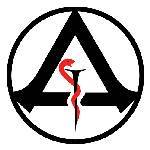 МЕДИЦИНСКА ШКОЛА  ''Др Миленко Хаџић''  Ниш, ул. Зетска бр. 55, тел. 018/530-508, тел/факс 018/225-041, ПИБ 102141648, шифра дел.8532 мат.број: 07216106  жиро рачун: 840-1700660-57 Управа за трезор, email: medicinskaskolanis@open.telekom.rsДИПЛОМАВрста активностиСадржаj друштвених активностиПрославе и приредбеОбележавање Дана, Светог Саве,Учествовање на разним градским или општинским прославама и приредбамаОријентирингШколска такмичења ученикаПосете Посете позоришним и биоскопским представама, изложбама и другим актуелним манифестацијамаИзложбеИзложбе ученичких радоваРазне активностиОзелењавање ПрезентацијеЕдукације  - актуелне теме